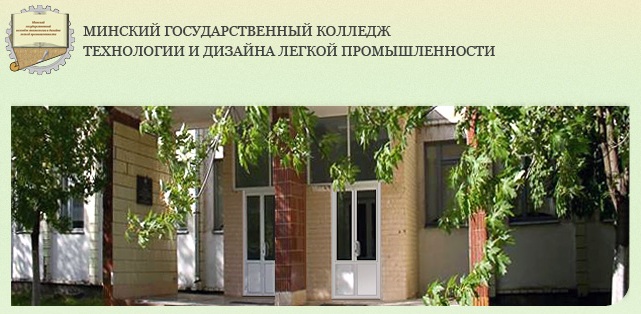 АБИТУРИЕНТ 2021Учреждение образования «Минский государственный колледж технологии и дизайна легкой промышленности»Адрес: 220104 г. Минск, ул. Матусевича,26, тел.:      8 (017) 378 30 12 (приемная директора)      8 (017) 378 81 47; +375 (29) 143 69 46 (приемная комиссия)     8 (017) 378 30 12 (факс)                                             E-mail: mgkplp@tut.by  Web-сайт: www.coltechdis.byПриглашает учащихся 9-х и 11-х классов 10 апреля 2021 года в 12.00на День открытых дверейМесто проведения: актовый залПроезд: до ст.м. Спортивная, авт. 11,29авт. 28, 40,41,46,49,54,78,107,126 до ост. «Колледж технологии и дизайна»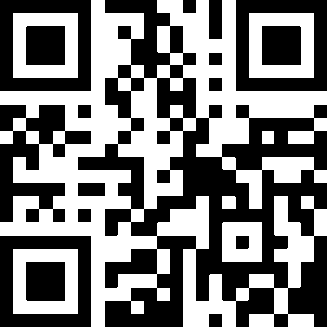 Узнай о колледже по QR-кодуВ 2020 году были зачислены все абитуриенты, принявшие участие в конкурсе.